Муниципальное бюджетное дошкольное образовательное учреждение«Детский сад присмотра и оздоровления № 46  «Светлячок»  г. Рубцовска   Алтайского края658222, г. Рубцовск, ул. Октябрьская, 19тел. (38557) 2-49-20, 2-49-81e-mail: detskiisad46@yandex.ruШкола здоровьяКонсультация для родителей«Профилактика детских пищевых отравлений»	Подготовила:	Щербакова Ю. П.2019г.Профилактика детских пищевых отравленийПрофилактика детских пищевых отравлений — важная задача для родителей. Когда ребенок съедает что-то опасное и вредное, начинается рвота, диарея и поражается весь организм токсинами инфекционных возбудителей, находящихся в пище. Но этого можно избежать, если научить деьтей есть только качественные продукты, мыть руки перед едой и не брать без разрешения ничего из домашней аптечки.Основные факторы, провоцирующие пищевое отравление у ребенка:Меры профилактики пищевых отравлений у детей:Обычное пищевое отравление у ребенка способно вызывать довольно опасные осложнения, особенно если оно возникает на фоне кишечных инфекций или приема ядовитых средств. Но родители должны предпринимать самые активные действия, чтобы предотвращать появление отравления у своих детей.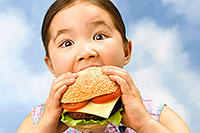 Малыши очень активны и за ними бывает сложно углядеть. В результате этого детям иногда приходит в голову попробовать новое мамино лекарство или съесть первую попавшуюся ягодку на прогулке в лесу. Всего этого можно избежать, если родители проявят бдительность и расскажут крохе, чем эти шалости могут закончиться. Профилактика детских пищевых отравлений — это непрерывный и довольно сложный процесс, требующий от взрослых и детей ответственности, терпения, получения навыков в личной гигиене.Основные факторы, провоцирующие пищевое отравление у ребенка:-употребление плохо промытых фруктов, овощей, зараженных гельминтами, вирусами и грибами;-недостаточная кулинарная обработка продуктов питания;-неправильное хранение скоропортящейся пищи;-халатное отношение к ядохимикатам, лекарственным препаратам, бытовым химическим растворам;-отсутствие привычки тщательно мыть руки после посещения туалета, перед приемом пищи;-употребление в пищу ядовитых грибов, ягод, испорченного сыра, сметаны, колбасы и прочих продуктов, в которых по истечении срока годности могут размножаться опасные микроорганизмы, вызывающие развитие кишечных инфекций, дизентерии, ботулизма.У ребенка в большинстве случаев остро развиваются детские пищевые отравления: их профилактика не так сложна, как может показаться на первый взгляд. Достаточно привить малышу полезные привычки, рассказать ему о вреде микробов и вирусов, населяющих планету, и о том, что в наших силах заботиться о своем здоровье и предотвращать появление болезней. Безусловно, очень важно организовывать качественные условия жизни малышу, следить за характером его питания, чистотой рук и жилища.Пищевое острое отравление у ребенка часто возникает после нарушения правил кулинарной обработки пищи, как правило, такие случаи выявляются в детских дошкольных учреждениях и школах. Иногда дети отравляются некачественной или зараженной водой. В таких случаях проводится специальное расследование, которое проясняет ситуацию.Меры профилактики пищевых отравлений у детей:полноценная кулинарная обработка пищи;регулярный контроль за качеством продуктов питания и питьевой воды;соблюдение всех основных санитарных норм и правил при приготовлении пищи, использовании кухонной и столовой посуды;строгий санитарно-эпидемиологический контроль на предприятиях, обеспечивающих продуктами питания детские сады, школы, медицинские центры, больницы и занимающихся организацией питания детей разных возрастов;своевременное обеззараживание загрязненной воды, бытовых, сельскохозяйственных отходов, биологических жидкостей, фекалий;соблюдение карантинных мероприятий дома, в общеобразовательных учреждениях, ограждение детей, больных инфекционными контагиозными заболеваниями от здоровых малышей.